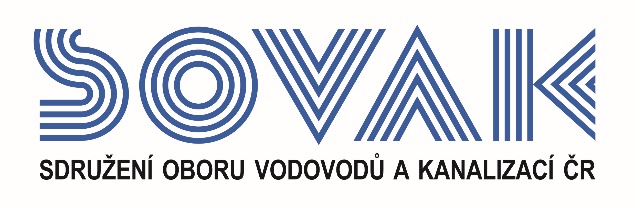 Vás zve na webinář:Novela vyhlášky č. 428/2001 Sb. a nový cenový výměr pro regulaci cen oboru VaK pro období 2022–2026který se uskuteční dne 30. 11. 2021 od 9:00 hod Na webináři vystoupí přednášející z Ministerstva zemědělství Ing. Želmíra Macková, MBA, vedoucí analytického oddělení a benchmarkingu, a Ing. Věra Bogdanova, vedoucí oddělení metodického řízení provozu. Za Ministerstvo financí budou přednášet Ing. Lukáš Teklý, ředitel odboru cenové politiky, Ing. Marie Janečková, vedoucí oddělení Legislativa, analýzy a správní řízení, a Mgr. Jan Klouček, oddělení Legislativa, analýzy 
a správní řízení.Program:8:30 – 9:00		Registrace (online připojení)9:00 – 9:05		Zahájení webináře a úvodní slovo SOVAK ČR                            – Ing. Vilém Žák, ředitel a člen představenstva SOVAK ČR 9:05 – 10:05	Cenový výměr– Ing. Lukáš Teklý– Ing. Marie Janečková– Mgr. Jan Klouček10:05 – 10:35	Diskuse k cenovému výměru10:35 – 11:35	Vyhláška č. 428/2001 Sb.– Ing. Želmíra Macková, MBA– Ing. Věra Bogdanova11:35 – 12:05	Diskuse k vyhlášce č. 428/2001 Sb.12:05 – 12:15	Shrnutí a závěr webinářeV případě zájmu o účast vyplňte, prosím, následující přihlášku a zašlete ji nejpozději do 25. 11. 2021 na některý z níže uvedených kontaktů:e-mail: doudova@sovak.czadresa: SOVAK ČR, Novotného lávka 200/5, 110 00 Praha 1Poplatek za účast na webináři je pro řádné členy SOVAK ČR 605,- Kč (včetně 21 % DPH), pro přidružené členy a ostatní účastníky 847,- Kč (včetně 21 % DPH). V ceně vložného je elektronický sborník.Storno účasti je možné provést nejpozději 5 kalendářních dnů před konáním akce, v případě technických problémů na straně účastníka se poplatek nevrací.Závazná přihláškana webinářNovela vyhlášky č. 428/2001 Sb. a nový cenový výměr pro regulaci cen oboru VaK pro období 2022–2026dne 30. 11. 2021Jméno (a): ………………………………………………………………………………………………………….……….……………………………………………………………………………………………………………..Společnost: ………………………………………………………………………………………………………...Kontakty (adresa, telefon, e-mail): Žádáme o zaslání konkrétních e-mailových adres na přihlášené osoby, aby jim mohl být vytvořen přístup na webinář - uživatelský účet. Poté bude na tuto e-mailovou adresu zaslán e-mail s bližšími informacemi a odkaz na sborník v elektronické podobě.……………………………………………………………………………………………………………………...……………………………………………………………………………………………………………………...Společnost JE / NENÍ řádným členem SOVAK ČR (nehodící se škrtněte)Datum:                                                                              Razítko a podpis:---------------------------------------------------------------------------------------------------------------------------------------------------Potvrzení o platběPotvrzujeme, že dne …………………………………bylo uhrazeno celkem………………………………..Kč (včetně 21% DPH) za společnost…………………………………………………………………………………………………….....IČ:…………………DIČ:…………………z účtu č.………………………………………………………………za účastníka (y): .………………………………………………………………………………………………….……………………………………………………………………………………………………………..............ve prospěch účtu SOVAK ČR, Novotného lávka 200/5, 110 00 Praha 1, IČ: 60456116, DIČ: CZ60456116, vedeného u MONETA Money Bank a.s. č.: 2127002504/0600, variabilní symbol 110Datum:                                                                       Razítko a podpis: 